ВНИМАНИЕ РАБОТОДАТЕЛИ! СТАРТОВАЛ РЕГИОНАЛЬНЫЙ ЭТАП ВСЕРОССИЙСКОГО КОНКУРСА "РОССИЙСКАЯ ОРГАНИЗАЦИЯ ВЫСОКОЙ СОЦИАЛЬНОЙ ЭФФЕКТИВНОСТИ"В 2021 году в Краснодарском крае в очередной раз объявлен региональный этап всероссийского конкурса "Российская организация высокой социальной эффективности" (далее - конкурс).Конкурс проводится более 20 лет. В разные годы победителями и призерами всероссийского конкурса становились успешные организации Краснодарского края.В 2021 г. конкурс проводится по 15 номинациям (приложение). Участвовать в конкурсе организация может, если соответствует следующим критериям:действует в Краснодарском крае не менее трех лет;не находится в стадии ликвидации, не признана банкротом, и ее деятельность не приостановлена в порядке, предусмотренном Кодексом Российской Федерации об административных правонарушениях;не имеет задолженности по платежам в бюджеты всех уровней и государственные внебюджетные фонды на дату, предшествующую дате подачи заявки на участие в конкурсе не более чем на месяц;не имела случаев производственного травматизма со смертельным исходом в течение года, предшествующего конкурсу;не имеет нарушений трудового законодательства (задолженности по заработной плате и другим выплатам работникам), миграционного законодательства (привлечение иностранных работников);работники и работодатели не находятся в состоянии коллективного трудового спора - то вы можете предоставить документы для участия в региональном этапе конкурса.Информационные материалы по проведению конкурса размещены на интерактивном портале службы труда и занятости населения министерства труда и социального развития Краснодарского края (www.kubzan.ru/главная/информация/конкурсы и мероприятия/ Всероссийский конкурс "Российская организация высокой социальной эффективности").Прием документов на участие в конкурсе осуществляется министерством труда и социального развития Краснодарского края по почте на адрес -350000, г. Краснодар, ул. Чапаева, 58 или нарочно по адресу - г. Краснодар, ул. Зиповская, 5, кабинет 320 до 1 сентября 2021 г.Контактное лицо по возникающим вопросам - Федаш Наталья Дмитриевна, телефон: +7(861) 252-45-23, n.fedash@mtsr.krasnodar.ruКонсультацию по подготовке заявки для участия в региональном этапе конкурса Вы можете получить в государственном казенном учреждении "Центр занятости населения Темрюкского района". Контактное лицо по возникающим вопросам в муниципальном образовании — Самосватова Елена Васильевна, телефон: +7(86148)5-47-17, e-mail: temruk-trud@kubzan.ru.Для участия в конкурсе формируется пакет документов, который включает заявление участника конкурса и следующие документы:Сведения для оценки участников конкурса по выбранной номинации, заполненные в формате Exel;Пояснительная записка к сведениям для оценки участников конкурса по выбранной номинации с описанием проделанной работы и достигнутых результатов в соответствии с целями и критериями оценки номинации, составленная в форме программы согласно приложению 1 к методическим рекомендациям по проведению конкурса;Информация о результатах хозяйственной деятельности за три года, предшествующих году проведения конкурса, в произвольной форме объемом не более 5 листов формата А4;Сведения о наличии предписаний (постановлений, представлений, решений) органов (должностных лиц), осуществляющих государственный надзор (контроль), об устранении нарушений законодательства Российской Федерации, а также об их исполнении, либо декларируется их отсутствие;Оригинал или заверенная копия выписки из единого государственного реестра юридических лиц;Копия свидетельства о регистрации юридического лица;Справка по форме, установленной приказом Федеральной налоговой службы от 20 января 2017 г. № ММВ-7-8/20@ "Об утверждении формы справки об исполнении налогоплательщиком (плательщиком сбора, плательщиком страховых взносов, налоговым агентом) обязанности по уплате налогов, сборов, страховых взносов, пеней, штрафов, процентов, порядка ее заполнения и формата ее представления в электронной форме", по состоянию на дату, предшествующую дате подачи заявки на участие в конкурсе не более чем на один месяц;Действующий коллективный договор (при его наличии), а также информация о прохождении уведомительной регистрации коллективного договора в соответствующем органе по труду;Письмо, подтверждающее согласие юридического лица на участие филиала в региональном этапе конкурса (для филиалов юридических лиц);Копия положения о филиале (для филиалов юридических лиц);Представление региональных или отраслевых объединений работодателей, территориальных объединений организаций профсоюзов (при наличии).Вышеперечисленные материалы упаковываются в конверт, на котором указывается наименование организации, адрес и номинация конкурса.К сведению сообщаем, что все документы заявки также формируются участником конкурса в электронном кабинете Программно-информационного комплекса "Мониторинг проведения всероссийского конкурса "Российская организация высокой социальной эффективности" и награждения его победителей" (14-ot.rosmintrud.ru) в информационно-коммуникационной сети Интернет (при условии открытия Минтрудом России в ПИК "Мониторинг" периода 2021 г.).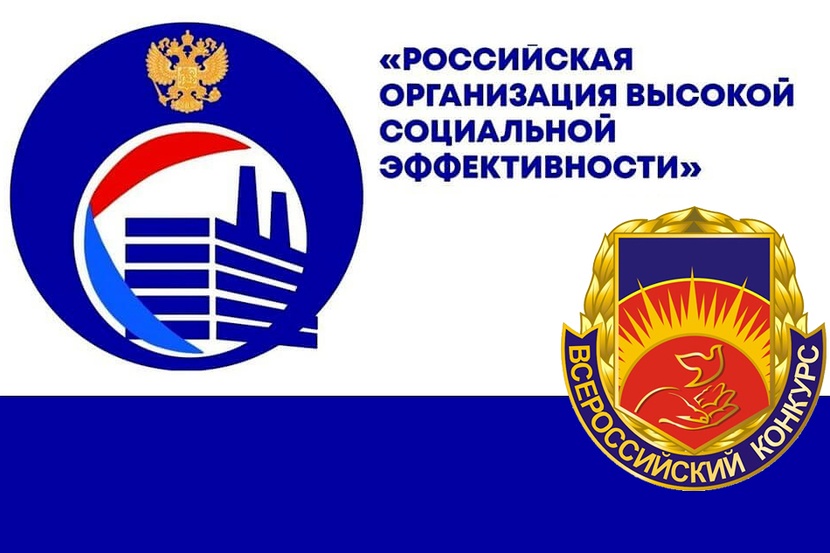 Самосватова Елена Васильевна+7(86148)5-47-17